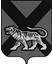 ТЕРРИТОРИАЛЬНАЯ ИЗБИРАТЕЛЬНАЯ КОМИССИЯ ХАНКАЙСКОГО РАЙОНАР Е Ш Е Н И Е23.08.2021 		                   с. Камень-Рыболов	                                № 18/81Об утверждении текста избирательного бюллетеня для голосования по одномандатному избирательному округу    № 18 на выборах депутатов Законодательного Собрания Приморского края  В соответствии со статьей 63 Федерального закона «Об основных гарантиях избирательных прав и права на участие в референдуме граждан Российской Федерации», статьей 74 Избирательного кодекса Приморского края территориальная избирательная комиссия Ханкайского района, на которую решением Избирательной комиссии Приморского края от 4 июня 2021 года № 269/1823 «О возложении полномочий окружных избирательных комиссий по выборам депутатов Законодательного Собрания Приморского края на территориальные избирательные комиссии», возложены полномочия окружной избирательной комиссии одномандатного избирательного округа № 18 по выборам депутатов Законодательного Собрания Приморского краяРЕШИЛА:1. Утвердить текст избирательного бюллетеня для голосования на выбо-рах депутатов Законодательного Собрания Приморского края по одномандат-ному избирательному округу № 18, назначенных на 19 сентября 2021 года (при-лагается).2. Направить настоящее решение в Избирательную комиссию Приморского края.Председатель комиссии						            О.В. ГурулеваСекретарь комиссии                                                                       М.В. Герасименко